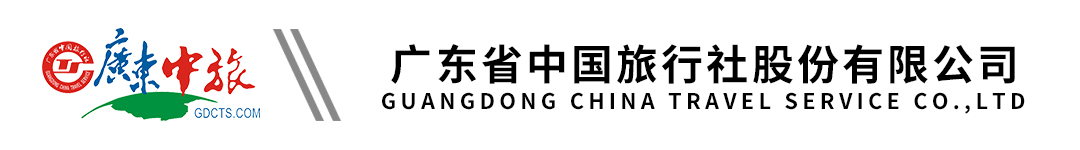 【惠•温泉直通车】龙门云顶威士忌酒店3天丨享118个特色温泉泡池丨畅玩玛雅水寨丨酒店自助早餐（HHH）行程单行程安排费用说明其他说明产品编号TX-202302E0SP68210679出发地广东省-广州市目的地广东省-河源市行程天数3去程交通汽车返程交通汽车参考航班上车点：上车点：上车点：上车点：上车点：产品亮点产品亮点产品亮点产品亮点产品亮点产品亮点天数行程详情用餐住宿D1第一天：广州--龙门云顶温泉威士忌酒店早餐：X     午餐：X     晚餐：X   无D2第二天：龙门云顶早餐：√     午餐：X     晚餐：X   云顶D3龙门云顶—广州早餐：√     午餐：X     晚餐：X   无费用包含1、交通：按实际参团人数安排空调旅游巴士，一人一正座。1、交通：按实际参团人数安排空调旅游巴士，一人一正座。1、交通：按实际参团人数安排空调旅游巴士，一人一正座。费用不包含1、行程中一切个人消费自理。1、行程中一切个人消费自理。1、行程中一切个人消费自理。预订须知预订须知温馨提示温泉观光线路须知：退改规则本产品一经确认，退改将按实际损失扣款，敬请悉知，谢谢！报名材料提供有效证件报名出游，旅行社需提供游客联系电话号码。